Öğrenci, doldurduğu formu danışmanına iletir. Danışman, kontrol ettikten sonra ilgili ABD Başkanlığı’na gönderir.Bölüm I. 	Öğrenci ve danışmanı tarafından doldurulacaktır.  * 100 sözcükle sınırlayınız.Bölüm II.  Anabilim Dalı Başkanı ve Enstitü Müdürü Onayı Anabilim Dalı, imzalanan formu Fen Bilimleri Enstitüsü’ne gönderir.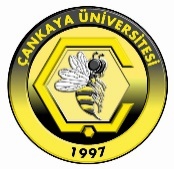 ÇANKAYA ÜNİVERSİTESİFen Bilimleri EnstitüsüTezsiz Yüksek Lisans Programları için Proje Öneri FormuÖğrenci NumarasıProgram AdıProgram AdıProgram Adı Öğrenci Adı ve SoyadıİmzaİmzaİmzaTarihTarihTarihTarihTarihTarihTarihProje BaşlığıProje BaşlığıProje Başlığı    “ Tezsiz Yüksek Lisans“ derecesi için önermiş olduğum ““ başlıklı projenin özgün olduğunu beyan ederim.    “ Tezsiz Yüksek Lisans“ derecesi için önermiş olduğum ““ başlıklı projenin özgün olduğunu beyan ederim.    “ Tezsiz Yüksek Lisans“ derecesi için önermiş olduğum ““ başlıklı projenin özgün olduğunu beyan ederim.    “ Tezsiz Yüksek Lisans“ derecesi için önermiş olduğum ““ başlıklı projenin özgün olduğunu beyan ederim.    “ Tezsiz Yüksek Lisans“ derecesi için önermiş olduğum ““ başlıklı projenin özgün olduğunu beyan ederim.    “ Tezsiz Yüksek Lisans“ derecesi için önermiş olduğum ““ başlıklı projenin özgün olduğunu beyan ederim.    “ Tezsiz Yüksek Lisans“ derecesi için önermiş olduğum ““ başlıklı projenin özgün olduğunu beyan ederim.    “ Tezsiz Yüksek Lisans“ derecesi için önermiş olduğum ““ başlıklı projenin özgün olduğunu beyan ederim.    “ Tezsiz Yüksek Lisans“ derecesi için önermiş olduğum ““ başlıklı projenin özgün olduğunu beyan ederim.    “ Tezsiz Yüksek Lisans“ derecesi için önermiş olduğum ““ başlıklı projenin özgün olduğunu beyan ederim.Tanım*Tanım*Tanım*Tanım*Tanım*Tanım*Tanım*Tanım*Tanım*Tanım*Danışman Adı ve SoyadıDanışman Adı ve SoyadıUnvanBölümBölümİmzaTarihAnabilim Dalı BaşkanıİmzaTarihEnstitü MüdürüİmzaTarih